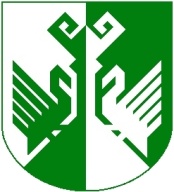 от 26 июня 2018 года № 216Об установлении особого противопожарного режима и об ограничении пребывания граждан в лесах и въезда в них транспортных средств в границах лесничеств на территории Сернурского муниципального районаВ соответствии со статьей 30 Федерального закона от 21 декабря 1994 г. № 69-ФЗ «О пожарной безопасности», постановлением Правительства Российской Федерации от 30 декабря 2003 г. № 794 «О единой государственной системе предупреждения и ликвидации чрезвычайных ситуаций», постановлением Правительства Российской Федерации от 25 апреля 2012 г. № 390 «О противопожарном режиме» в целях предупреждения пожаров и гибели на них людей, повышения бдительности населения и всех видов пожарной охраны,  администрация Сернурского муниципального района постановляет: Рекомендовать администрациям городского и сельских поселений, входящих в состав Сернурского муниципального района:           а) установить на своих территориях особый противопожарный режим с 26 июня по 3 июля 2018 г;           б) ограничить с 26 июня по 3 июля 2018 г. пребывание граждан в лесах и въезд в них транспортных средств в границах лесничеств, указанных в пункте 3 настоящего постановления.Отделу ГОЧС, архитектуры и экологической безопасности Администрации муниципального образования «Сернурский муниципальный район» организовать:а) информирование населения об установлении на территории Сернурского муниципального района особого противопожарного режима;б) проведение соответствующей разъяснительной работы с гражданами о мерах пожарной безопасности и действиях при пожаре.Утвердить границы лесничества в которых вводится ограничение пребывания граждан в лесах и въезда в них транспортных средств (далее - ограничение).На период введения ограничения граждане вправе:осуществлять проезд по автомобильным дорогам общего пользования;осуществлять проезд в оздоровительные учреждения, организации отдыха детей и их оздоровления, здравницы, на базы отдыха и турбазы;осуществлять проезд на территории садоводческих, огороднических и дачных некоммерческих объединений граждан.На период установления особого противопожарного режима и введения ограничения гражданам запрещается:разведение костров в лесах на территории Сернурского муниципального района;выжигание сухой травянистой растительности;разведение костров, сжигание мусора, проведение пожароопасных работ на территории населенных пунктов;использование открытого огня и разведение костров на землях сельскохозяйственного назначения и землях запаса.Принять к сведению, что пребывание граждан в лесах и въезд транспортных средств в леса, расположенные на особо охраняемых природных территорий, иных землях, доступ граждан и транспортных средств на которые запрещен или ограничен в соответствии с федеральными законами, осуществляются в порядке, установленном законодательством Российской Федерации.На период введения ограничения Сернурскому лесничеству – филиалу ГКУ РМЭ «Восточное межрайонное управление лесами»:установить по границам лесничеств, указанных в пункте 3 настоящего постановления, предупредительные аншлаги размером не менее 1x1,5 метра с указанием информации о введении соответствующего ограничения и периода его действия;перекрыть шлагбаумами лесные дороги;по согласованию с МО МВД России «Сернурский» организовывать мобильные группы из числа должностных лиц указанных органов исполнительной власти для патрулирования лесов в целях предупреждения, выявления и пресечения нарушений лесного законодательства Российской Федерации;обеспечить осуществление федерального государственного пожарного надзора в лесах за реализацией на территории Республики Марий Эл требований пункта 9.1 Правил пожарной безопасности в лесах, утвержденных постановлением Правительства Российской Федерации от 30 июня 2007 г. №417 «Об утверждении Правил пожарной безопасности в лесах».8. Предложить главам администраций городского и сельских поселений в период введения ограничения пребывания граждан в лесах и въезда в них транспортных средств в границах лесничеств принять участие в работе мобильных групп, указанных в абзаце четвертом пункта 7 настоящего постановления;в пределах полномочий в области пожарной безопасности, предоставленных им федеральными законами, организовать:своевременную очистку территорий населенных пунктов от горючих отходов, мусора и сухой травы;наблюдение за противопожарным состоянием на территориях соответствующих населенных пунктов;работу по недопущению выжигания сухой травянистой растительности на земельных участках населенных пунктов, участках, находящихся на торфяных почвах, под мостами, на землях сельскохозяйственного назначения, землях запаса, промышленности, энергетики, транспорта, связи и землях иного специального назначения, в том числе на земельных участках, непосредственно примыкающих к лесам, сжигания мусора и отходов, разведения костров, топки печей, кухонных очагов и котельных установок, работающих на твердом топливе, проведения других пожароопасных работ на участках, не обеспечивающих пожарную безопасность;патрулирование населенных пунктов городского и сельских поселений силами населения и членов добровольных пожарных формирований;подготовку имеющейся водовозной и землеройной техники для возможного использования в тушении пожаров;в целях своевременного обнаружения пожаров круглосуточное дежурство граждан на территориях населенных пунктов;при необходимости привлечение населения для локализации пожаров вне границ населенных пунктов;во взаимодействии с должностными лицами органов, осуществляющих государственный пожарный надзор, пожарной охраны,  усиление противопожарной пропаганды и обучение населения мерам пожарной безопасности;осуществление дополнительных мер пожарной безопасности, установленных законодательством Российской Федерации.9. Начальнику 29 – ПСЧ ФГКУ «4 отряд ФПС по Республике Марий Эл» Онучину С.А. на период особого противопожарного режима:а) осуществить перевод личного состава пожарной охраны на усиленный вариант несения службы;б) организовать круглосуточное дежурство руководящего состава пожарной охраны в соответствии с разрабатываемыми графиками;в) создать дополнительный резерв горюче-смазочных материалов и огнетушащих веществ;г) организовать проведение разъяснительной работы с населением путем привлечения средств массовой информации по вопросам соблюдения требований пожарной безопасности в период особого противопожарного режима, установленного на территории Сернурского муниципального района.10. В условиях особого противопожарного режима, вводимого в республике, физические и юридические лица, нарушившие правила пожарной безопасности, привлекаются к административной ответственности, предусмотренной статьями 8.32 и 20.4 Кодекса Российской Федерации от 4 декабря 2002 г. № 43-3 «Об административных правонарушениях в Республике Марий Эл», в случае нарушения правил пожарной безопасности, повлекшего возникновение лесного пожара, - к уголовной ответственности, предусмотренной статьей 261 Уголовного кодекса Российской Федерации.13. Контроль за исполнением настоящего постановления возложить на первого заместителя главы администрации Сернурского муниципального района А.В. Кугергина.14. Настоящее постановление вступает в силу со дня его подписания.УТВЕРЖДЕН постановлением администрацииСернурского муниципального районаот 26.06.2018 г. № 216ПЕРЕЧЕНЬлесничеств, в границах которых вводится ограничение пребывания граждан в лесах и въезда в них транспортных средствОзнакомлены:Главы городского и сельских поселений:ЛЕЖНИННиколай ИвановичСОКОЛОВОлег НикитьевичКАПИТОНОВ Рудольф ГермановичКОНАКОВАНадежда АркадьевнаМАКСИМОВ Михаил СтепановичИИВАНОВНиколай АлексеевичПЕТУХОВАТатьяна БорисовнаДОЖДИКОВАЕлена МихайловнаНачальник ГУ РМЭ «Сернурское лесничество»:СТАРОДУБЦЕВ Петр ОлеговичНачальник МО МВД России «Сернурский»:ВАСИЛЬЕВ Сергей ИвановичНачальник ПСЧ-29 ФГКУ «4 отряд ФПС по РМЭ»:ОНУЧИН Сергей АркадьевичДиректор МУ «Отдел культуры администрации МО «Сернурский муниципальный район»:ШВЕЦОВА Августа АлексеевнаИ.О. главного редактора:БЕРДИНСКАЯ Надежда АлексеевнаВолков Е.Б.(83633) 9-74-01СОГЛАСОВАНО:ШЕРНУРМУНИЦИПАЛЬНЫЙ  РАЙОНЫНАДМИНИСТРАЦИЙЖЕАДМИНИСТРАЦИЯ СЕРНУРСКОГО МУНИЦИПАЛЬНОГО РАЙОНАПУНЧАЛПОСТАНОВЛЕНИЕИ. о главы администрацииСернурского муниципального районаА. КугергинНаименованиелесничестваНаименованиеучастковоголесничестваНаименование лесного участкаНомеркварталаНомервыдела123456 1.      Сернурское      Бушковское     Сернурский   1-97 все     Бушковский   1-48 всеРуководитель отдела ГОЧС, архитектуры и экологической безопасностиС.И. КалининРуководитель отдела организационно-правовой работы и кадров28.04.2017С.Э. Садовина28.04.2017